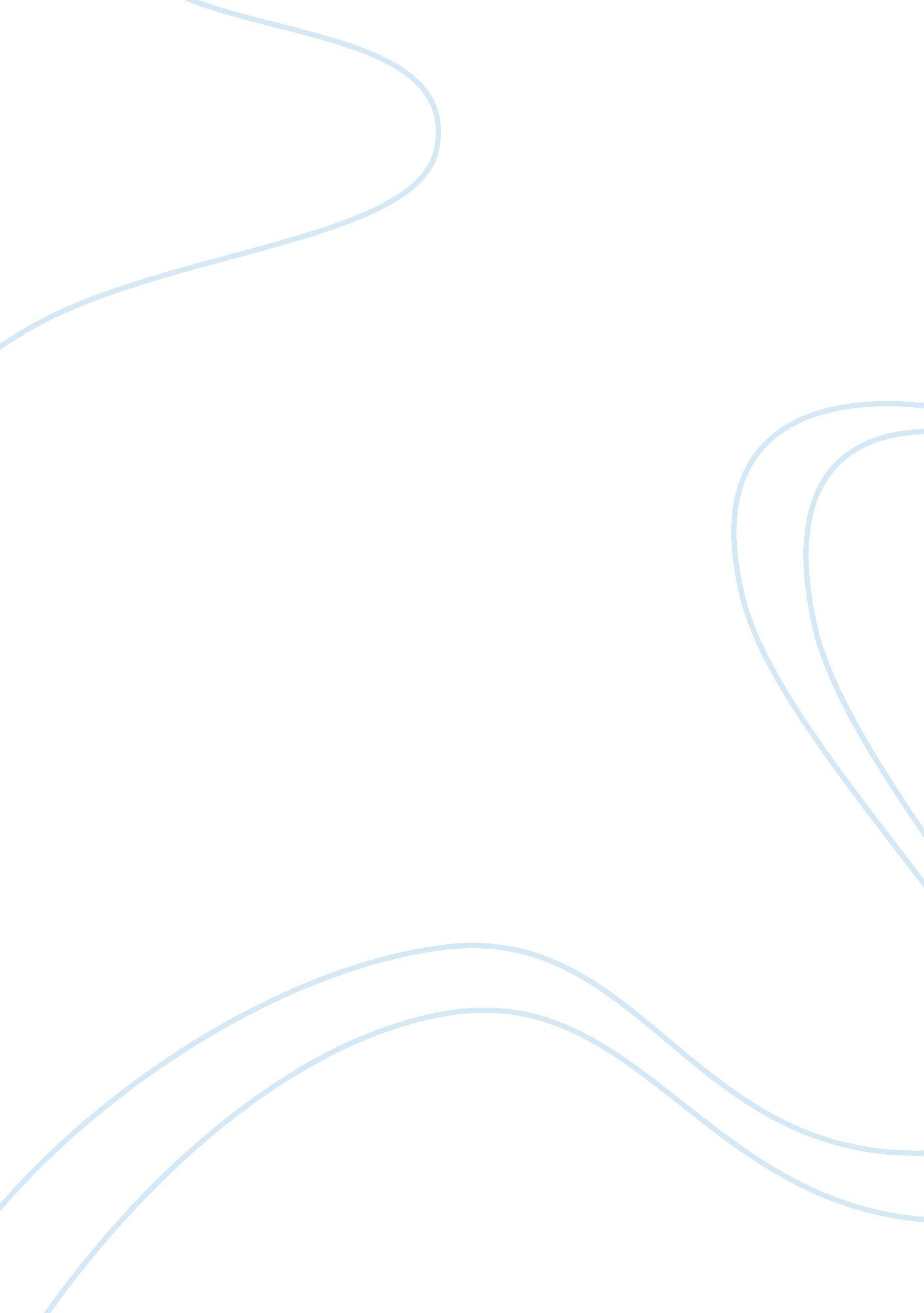 Brain vs. computerTechnology, Computer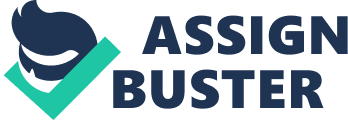 Human Brain vs. Computer Outline Thesis Statement: Some say computers are more smarter than the human brain but in reality a humans brain is what created it. Introduction Memory A. Human Brain 1. Memory not measurable 2. Would not overload from memory B. Computer 1. Data programed 2. Can’t learn new things on its own 3. Limited memory space III. Capability A. Human Brain 1. Learn new things easily 2. Ability to make decisions B. Computer 1. Multitasking (complex tasks) 2. No emotion Upgrades and Repairs A. Human Brain . Cannot be updated 2. Adaptable to new settings B. Computer 1. Merge current ideas 2. Problems fixed easily Conclusion Human Brain Vs. Computer The brain and computer are always being compared to each other because they both perform computations. Some say computers are more smarter than the human brain but in reality a humans brain is what created it. The brain and computer can be set apart by differences such as: memory, their capabilities and creativities. Memory is the ability to store and revive information. The memory process for both the computer and human brain are very different. The human brain memory is not measurable. Scientist are unsure of how to calculate the size of memory in the brain. The capacity of the human brain is so big that it can not overload from information being stored in it. Although it is said that memory is not measurable, the memory process is very complex. There have been a few educated guesses that the memory process begins with encoding, then storing the information and some how retrieving it. Computers access its memory through a memory address; a number that is assigned to each byte in a computers memory that the CPU uses to track where data is stored. Data is programmed into the computer by ahuman being. Computers can not learn new things on its own. The computer memory cannot work independently. It has assistance by the human brain to do most of the work. Latest computers have about a million megabytes of storage. That is a limited amount of storage compared to the human brain. The computer and the brain both are capable of doing different things to extreme lengths. The brain receives uses the five senses constantly to understand and help process information. Since it is constantly working on the information it has to quickly adapt to learning new things. The brain can think, invent, dream, solve, read without any help. It also has a mind for expressing thought and emotions. The computer has the ability to perform many tasks all at once without error. The most multitasking the brain does is using the autonomic nervous system. The computer can perform calculations faster than the human brain. In order for a computer to learn new things things have to be coded and programmed into it. The computer has no emotion, no feelings and no senses. The world we know around us is rapidly changing and evolving. The human brain can easily adapt to the new settings in ourenvironment. If something may happen to go wrong with the brain you cannot simply repair it. Whilst it is easy to repair a broken computer and add new parts to it, that can’t be done to a brain. The computer can receive updates by merging current ideas and setting them into its hardware. The brain can adjust to the changes on its own. The brain is always actively working. There is no ON/OFF button in the brain like there is on a computer. The brain is better than the computer when it comes to general purposes and acquiring new skills. Both the human brain and the computer have their strengths and differences. In some cases they can be very alike and complementary to each other. They both have their individually unique properties that also them apart. The brain has a lot of contribution to inventing the computer. Without the power of the brain there would not be a computer. There is much more that we do not know about the brain, but we do know everything about a computer. Works Cited Chatham, Chris. " Sentient Developments: Chris Chatham: 10 Important Differences Between Brains and Computers. " Sentient Developments: Chris Chatham: 10 Important Differences Between Brains and Computers. Sentient Developments, 22 May 2011. Web. 25 Mar. 2013. Mastin, Luke. " Memory Processes - The Human Memory. " Memory Processes - The Human Memory. N. p. , 2010. Web. 25 Mar. 2013. 